                                                                                    Приложение № 1                                             к  Положению  об Общественном совете части   территории дер.                                                      Нежново, являющейся административным центром                                                                                                                                                                                                           МО «Нежновское сельское поселение», утвержденному решением                                                               Совета депутатов МО «Нежновское сельское поселение»   от 16.09.2015 №18    Часть территории дер. Нежново, являющейся административным центром муниципального образования «Нежновское сельское поселение» МО «Кингисеппский муниципальный район» Ленинградской области, на которой осуществляет деятельность Общественный совет, председатель                                                                                                    Приложение № 2к  положению  об Общественном совете части территории дер. Нежново, являющейся административным центром МО «Нежновское сельское поселение» МО «Кингисеппский муниципальный район» Ленинградской области, утвержденному решением Совета депутатов МО «Нежновское сельское поселение» МО «Кингисеппский муниципальный район» Ленинградской области                                         от 16.09.2015 № 18Форма удостоверения председателя, члена Общественного совета части территории дер.Нежново, являющейся административным центром МО «Нежновское сельское поселение» МО «Кингисеппский муниципальный район» Ленинградской областиВнешняя сторона переплётаВнутренняя сторона удостоверенияЛевая часть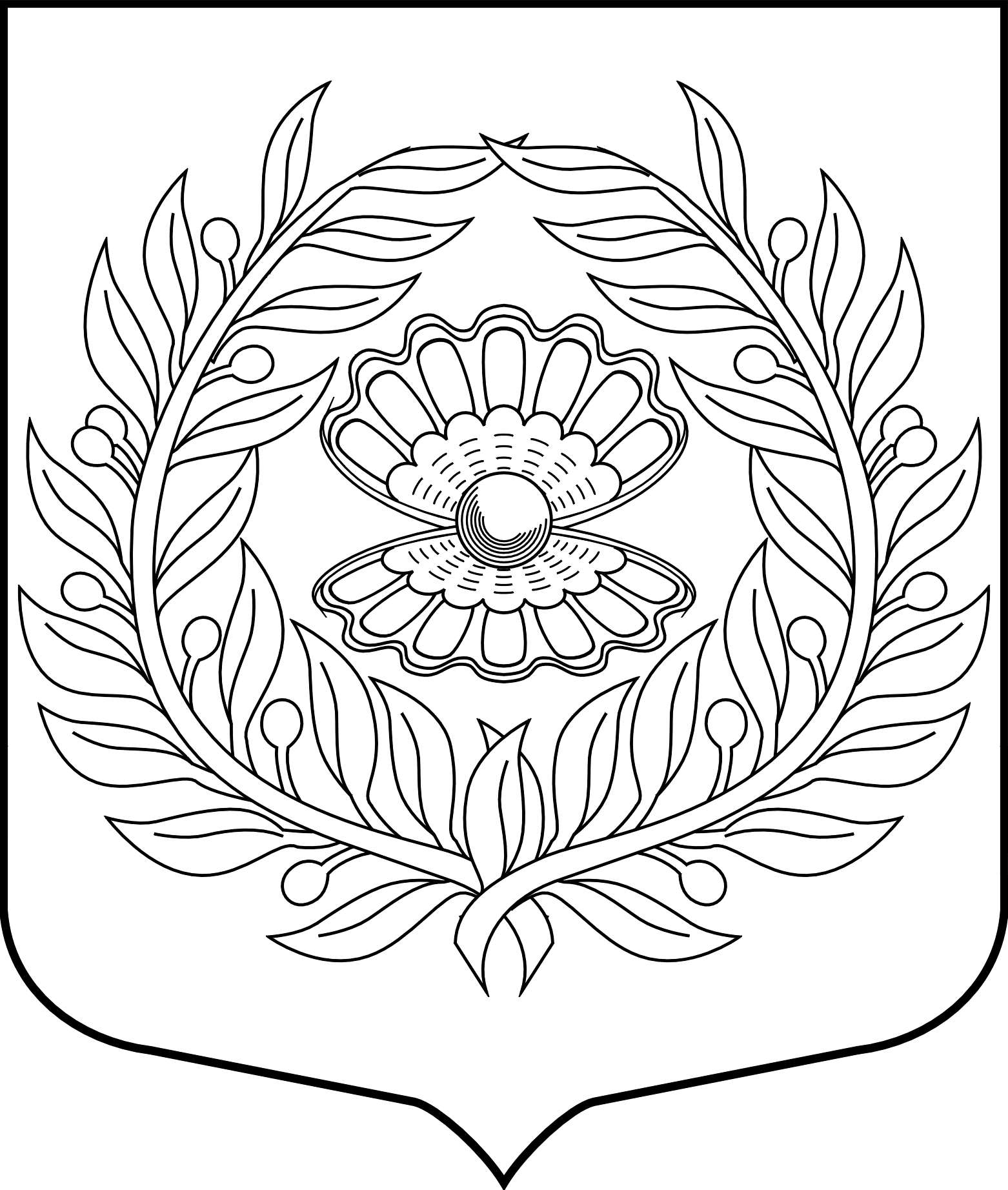 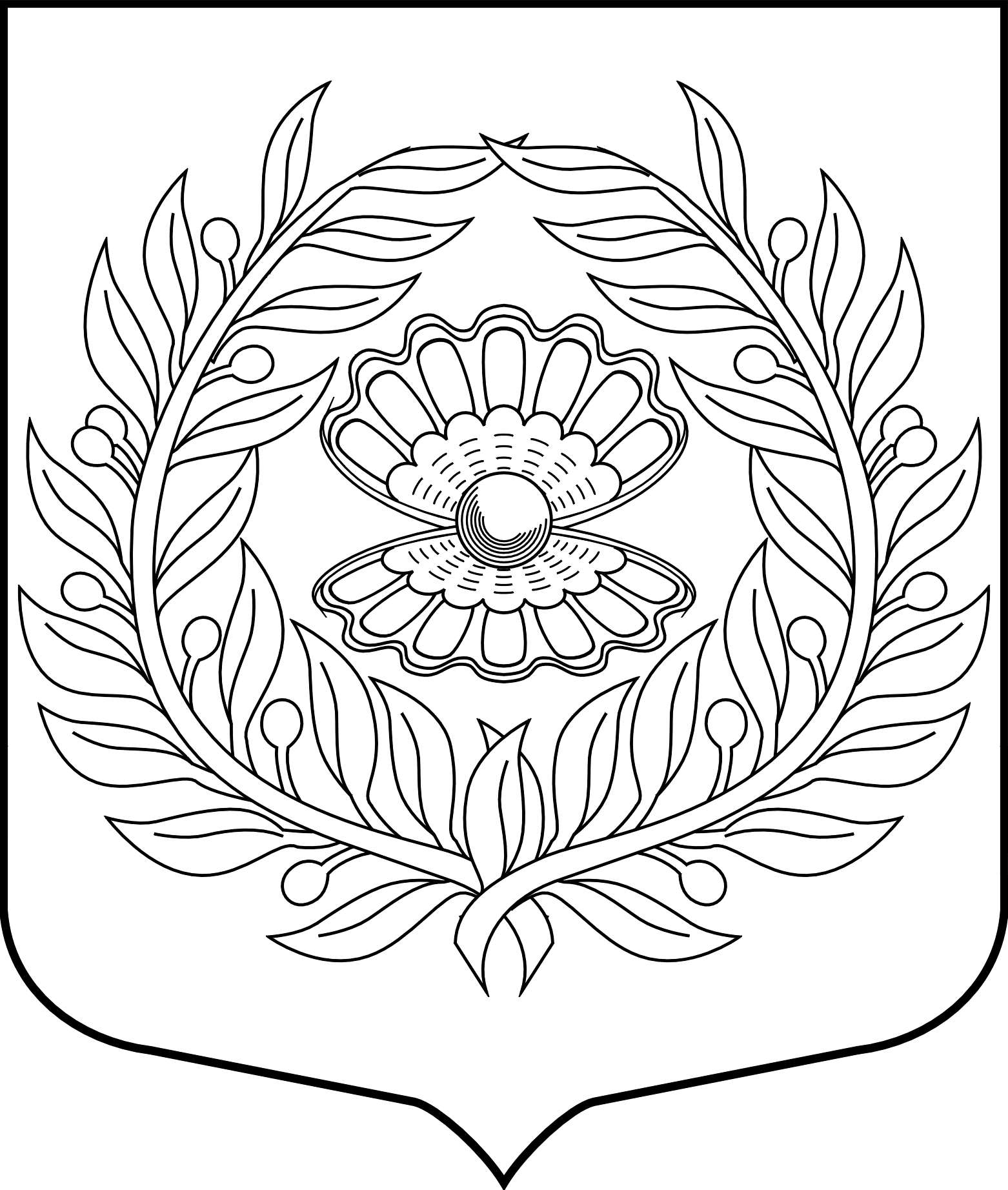 Правая часть                            УДОСТОВЕРЕНИЕ №Глава МО «Нежновское сельское поселение»                    _______              __________                                                                (подпись)             (фамилия, инициалы)№ п/пНаименование микрорайонаКоличествограждан ,проживающих на территорииКоличество членов Общественного совета1.Д. Нежново1).Дом№1(кв.1-12),дом№2(1-12),Дома №4а,4.12а,9,7,5,3дом№4(кв.1-6) 2).дом№ 57.61.47.42.19.17.15.21.23.25.27.293).дом№41.39.11.13.31.33.35.37.49.51.53.55.4).дом№21а.24.32.28а.34.34.26.26а.10.8.6.14.16.16а.30.28.18.20.22.24.272725872701111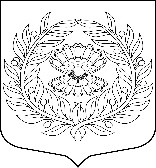                                  УДОСТОВЕРЕНИЕ